Dorastenecká reprezentácia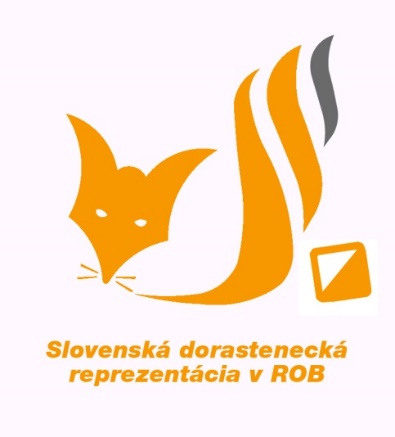 Slovenskej republikyv Rádiovom orientačnom behuMlynská 4900 31 Stupavae-mail: szr@szr.skwww.rob.sk	POZVÁNKA  na 2.výjazd žiackej a dorasteneckej reprezentácie SR v ROBnedeľa 31. 3. 2019   Brno -  Javúrek	Pozývame Ťa na preteky ROB širšieho výberu reprezentácie žiakov a dorastu v rádiovom orientačnom behu, ktoré sa uskutočnia dňa  31.3.2019 . Stretnutie prihlásených účastníkov : o 6:45 hod.,  Kaufland, 036 01 MartinNávrat : okolo 20:00 hod.Cieľ výjazdu:  zlepšovanie zručností pri práci s technikou  na pásme 3,5 a 144 MHz a v práci s mapou, zameranie sa na azimut v postupe na kontrolu. Program akcie:                      doobeda: preteky v pásme 3,5 MHz s dôrazom   na zámery                                                    a prácu s mapou  poobede: preteky v pásme  144 MHz s dôrazom na zámery   Doprava:			Autami – pán Budiský , a pán KurucStrava:	Každý zabezpečuje sám. Stravu na cestu tam aj späť a aj na obed nie je tam reštaurácia. Poplatky:	reprezentačný výjazd hradené Prihlásení pretekári:	Budiský Matej, Pravňan Vratko, Kurucová Adriana,Paula Dudová, Kubalová Alenka, Cuninková Katarína, Toporová Kristína,Povinná výbava: 	Bežecké oblečenie podľa počasia na dvojfázový tréning vonku, strava a pitný režim na deň, kartička poistenca, OP alebo pas, hodinky, rádia na obe pásma s buzolami prispôsobenými na robenie zámerov, čistý mapník, min. dve ceruzky na zámery, čistiaci prípravok na čistenie mapníka po prvom preteku, šatka alebo čelenka.Oblečenie:	2xteplé oblečenie aj po preteku aj na behanie bude chladno, 2xbežecká obuv..V Martine: 25.3.2019PaedDr. Šimečková Anna    Trénerka  žiackej  a dorasteneckej  reprezentácie   